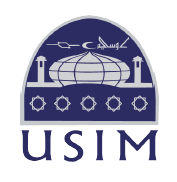 BORANG PERMOHONAN KELULUSAN PROGRAM PELAJARFAKULTI PENGAJIAN BAHASA UTAMA (FPBU)PENTING: sertakan bersama kertas kerja lengkap dan emelkan softcopy ke pejabat.fpbu@gmail.com CARTA ALIR PERMOHONAN KELULUSAN PROGRAM PELAJARFAKULTI PENGAJIAN BAHASA UTAMA1. MAKLUMAT PEMOHONNAMANO. MATRIKNO. TELEFON BIMBITEMELPROGRAM PENGAJIAN2. MAKLUMAT PROGRAMNAMA PROGRAMTARIKHTEMPATPENGANJURPERINGKATPERASMI /  PEGAWAI PENGIRINGJUMLAH BAJET (RM)DISEDIAKAN OLEH..........................................................(                                                       )PemohonDISEMAK OLEH..........................................................(                                                      )Penyelaras Nadi Thaqafah / Ketua ProgramDISEMAK OLEH ..........................................................( SHAHRUL HAFIFI MOHD FUAD )Penolong Pendaftar (Pentadbiran)Fakulti Pengajian Bahasa UtamaDIPERAKU OLEH...........................................................( DR ZULKIPLI MD ISA)Timbalan Dekan (Pembangunan Pelajar dan Pengurusan Prestasi)Fakulti Pengajian Bahasa UtamaDILULUSKAN OLEH............................................( PROF. MADYA DR NOOR AZIZI ISMAIL)DekanFakulti Pengajian Bahasa UtamaULASAN DEKAN........................................................................................................................................................................................................................................................................